Башkортостан Республикаhы                                      Администрация сельского поселения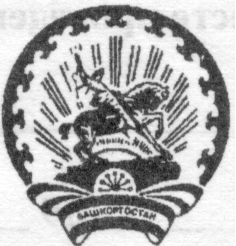 Бэлэбэй районынын муниципаль                                Донской сельсовет муниципальногорайонынын Дон ауыл советы                                      района Белебеевский районауыл билэмэhе хакимиэте                                             Республики Башкортостан       БОЙОРОК                                    № 47                         ПОСТАНОВЛЕНИЕ                                 04 август 2018 й.                      д. Пахарь                          04 августа 2018 г.    Об отмене постановления Администрации сельского поселения Донской сельсовет муниципального района Белебеевский район Республики Башкортостан  № 24 от 13.04.2018  «О подготовке объектов энергетического хозяйства, жилищно- коммунального и социального назначения сельского поселения Донской сельсовет муниципального района Белебеевский район Республики Башкортостан к работе в осенне- зимний период 2018-2019 годов»В целях приведения в соответствие норм нормативно - правовых актов органов местного самоуправления сельского поселения Донской сельсовет муниципального района Белебеевский район Республики Башкортостан с требованиями федерального законодательства и протестом Белебеевской межрайонной прокуратуры № 6д-2018 от 31.08.2018 п о с т а н о в л я ю :        1.  Считать утратившим силу постановление Администрации сельского поселения Донской сельсовет муниципального района Белебеевский район Республики Башкортостан № 24 от 13.04.2018 «О подготовке объектов энергетического хозяйства, жилищно- коммунального и социального назначения сельского поселения Донской сельсовет муниципального района Белебеевский район Республики Башкортостан к работе в осенне- зимний период 2018-2019 годов».      2. Настоящее постановление обнародовать на официальном сайте сельского поселения  Донской сельсовет муниципального района Белебеевский район Республики Башкортостан.Глава   сельского поселения                                                                И.И. Султанов